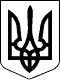 ВЕЛИКОСЕВЕРИНІВСЬКА СІЛЬСЬКА РАДА
КРОПИВНИЦЬКОГО РАЙОНУ КІРОВОГРАДСЬКОЇ ОБЛАСТІШІСТНАДЦЯТА  СЕСІЯ ВОСЬМОГО СКЛИКАННЯРІШЕННЯвід  «» грудня 2021 року                                                                     № с. Велика СеверинкаКеруючись ч.1 п.22 ст.26 Закону України «Про місцеве самоврядування в Україні» та відповідно Закону України «Про соціальні послуги», постанови Кабінету Міністрів України від 23.12.2020 №859 «Деякі питання призначення і виплати компенсації фізичним особам, які надають соціальні послуги з догляду на непрофесійній основі», з метою забезпечення виплати компенсації фізичним особам, які надають соціальні послуги з догляду та соціального обслуговування громадян, які потребують постійного стороннього доглядуСІЛЬСЬКА РАДА ВИРІШИЛА:1. Затвердити Програму компенсації фізичним особам, які надають соціальні послуги з догляду на непрофесійній основі на 2022-2024 роки (далі - Програма), що додається.2. Передбачати асигнування на реалізацію Програми, виходячи із загального обсягу видатків, передбачених на відповідний рік.3. Контроль за виконанням цього рішення покласти на постійну комісію сільської ради з питань освіти, фізичного виховання, культури, охорони здоров’я та соціального захисту сільської ради.Сільський голова                                                      Сергій ЛЕВЧЕНКОПро затвердження Програми компенсації фізичним особам, які надають соціальні послуги з догляду на непрофесійній основі на 2022-2024 роки